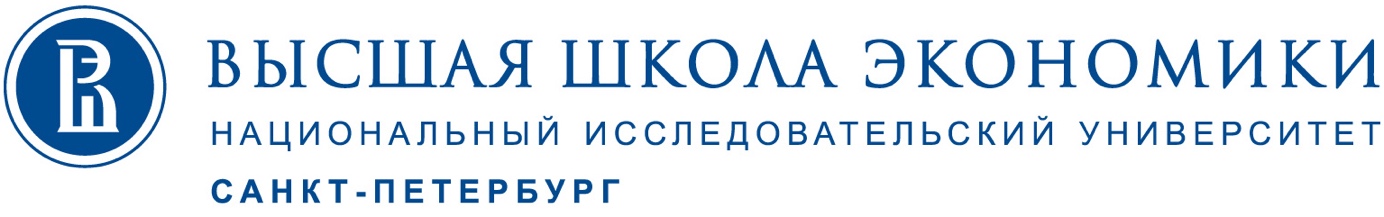  «Юснатурализм и юспозитивим: ”Над пропастью во лжи” или преодоление Великого разрыва»ПРОГРАММАСанкт-Петербург2020Начало работы: 15:00 по московскому времени Ссылка на конференцию в Zoom: https://zoom.us/j/92350323964  РЕГЛАМЕНТ МЕРОПРИЯТИЯдоклад – до 30 минут реплика – до 10 минутМОДЕРАТОРЫСамохина Екатерина Геннадьевна, кандидат юридических наук, заместитель декана юридического факультета НИУ ВШЭ – Санкт-Петербург, доцент кафедры теории и истории права и государства НИУ ВШЭ – Санкт-ПетербургОсветимская Ия Ильинична, кандидат юридических наук, доцент кафедры теории и истории права и государства НИУ ВШЭ – Санкт-Петербург; доцент кафедры теории и истории государства и права Санкт-Петербургского государственного университета ДОКЛАДЫСофья Владимировна Тихонова, д.филос.н., профессор кафедры теоретической и социальной философии СГУ имени Н.Г.Чернышевского, профессор кафедры истории государства и права Саратовской государственной юридической академии«Слаб ли Финнис или методология слабых аргументов в преодолении Великого разрыва»Сергей Николаевич Касаткин, к.ю.н., доцент кафедры теории и истории государства и права Самарского юридического института ФСИН России и доцент кафедры теории права и философии Самарского государственного экономического университета«В чем слабость, сестра?" или методология практической точки зрения как новое основание Великого разрыва»РЕПЛИКИЛуковская Дженевра Игоревна, доктор юридических наук, профессор кафедры теории и истории государства и права Санкт-Петербургского государственного университета «Юспозитивизм и юснатурализм: реальные и воображаемые»Борщ Ирина Валериевна, кандидат юридических наук, научный сотрудник, Свято-Тихоновский православный гуманитарный университет «Кому адресована философия права Финниса?»Невважай Игорь Дмитриевич (доктор философских наук, профессор, заведующий кафедрой философии Саратовской государственной юридической академии)«Смысл "великого разрыва"»Варламова Наталия Владимировна, 	кандидат юридических наук, ведущий научный сотрудник сектора прав человека Института государства и права РАН«Позитивистский и непозитивистский типы правопонимания: непреодолимость "великого разлома"»Тонков Евгений Никандрович, кандидат юридических наук, адвокат, преподаватель юридического факультета Санкт-Петербургского государственного университета, редактор серии «Толкование источников права» Издательства «Алетейя»«Юснатурализм+юспозитивизм=правовой реализм»В РАБОТЕ СЕМИНАРА ТАКЖЕ ПРИНИМАЮТ УЧАСТИЕАртамонов Денис Сергеевич, кандидат исторических наук, доцент СГУ им. Н. Г. ЧернышевскогоБеляев Максим Александрович, кандидат философских наук, доцент кафедры философии и социологии Московского государственного юридического университета имени О.Е. КутафинаВеренич Вадим Григорьевич, PhD, Тартуский университет, Эстония.Ветютнев Юрий Юрьевич, кандидат юридических наук, доцент кафедры теории и истории права и государства Волгоградского института управления, филиала ФГБОУ ВО «Российская академия народного хозяйства и государственной службы при Президенте Российской Федерации»Ковкель Наталья Францевна, кандидат юридических наук, доцент международного права Белорусского государственного экономического университетаКуликова Мария Сергеевна, аспирант кафедры теории и истории государства и права Санкт-Петербургского государственного университета Лисанюк Елена Николаевна, доктор философских наук, профессор кафедры логики Санкт-Петербургского государственного университета  Ломакина Ирина Борисовна, доктор юридических наук, профессор Санкт-Петербургского юридического института (филиала) ФГБОУ ВО «Университет прокуратуры Российской Федерации»Лухманова Анастасия Владимировна, адвокатМаксимов Сергей Иванович, доктор юридических наук, профессор кафедры теории и философии права Национального юридического университета имени Ярослава МудрогоМалышева Наталия Ивановна, кандидат юридических наук, доцент кафедры теории и истории государства и права Санкт-Петербургского государственного университета Мачин Игорь Федорович, кандидат юридических наук, доцент кафедры теории государства и права и политологии МГУ имени М.В. ЛомоносоваНазмутдинов Булат Венерович, кандидат юридических наук, доцент факультета права НИУ ВШЭ – МоскваОглезнев Виталий Васильевич, доктор философских наук, профессор кафедры теории и истории государства и права Санкт-Петербургского государственного университета Пермяков Юрий Евгеньевич, кандидат юридических наук, доцент кафедры теории и истории государства и права и международного права Самарского национального исследовательского университета имени академика С.П. КоролеваСатохина Наталья Ивановна, кандидат юридических наук, ассистент кафедры теории и философии права Национального юридического университета имени Ярослава МудрогоСтовба Алексей Вячеславович, доктор юридических наук, адвокатТонков Дмитрий Евгеньевич, магистр права, аспирант Института государства и права РАНХаритонов Михаил Михайлович, кандидат юридических наук, профессор, НИУ ВШЭ – Санкт-ПетербургЧайка Виктория Николаевна, 	кандидат юридических наук, доцент кафедры экономики и права Санкт-Петербургского университета Государственной противопожарной службы МЧС России 